.RIGHT TOGETHER, RIGHT FORWARD SHUFFLE, ROCK RECOVER, ¼ TURN SHUFFLEFORWARD ROCK RECOVER, BACK SHUFFLE, ¼ TURN TOUCH, CHASSE RIGHTCROSS ROCK RECOVER, CHASSE ¼ TURN, ¼ PIVOT, CROSS SHUFFLESTEP LEFT, TOUCH, RIGHT COASTER STEP, JAZZ BOX ¼ TURN TOUCHREPEATTAG16 counts, at end of wall 4 (facing front wall)RIGHT ROCKING CHAIR, JAZZ BOX TOUCHLEFT ROCKING CHAIR, JAZZ BOX TOUCHYou're My Jamaica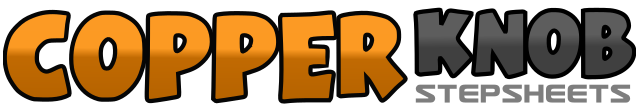 .......Count:32Wall:4Level:Beginner.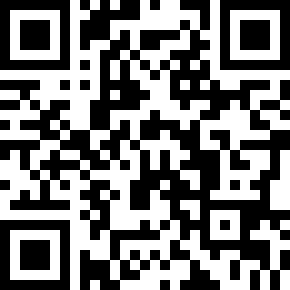 Choreographer:Roy Thompson (UK)Roy Thompson (UK)Roy Thompson (UK)Roy Thompson (UK)Roy Thompson (UK).Music:You're My Jamaica - Neal McCoyYou're My Jamaica - Neal McCoyYou're My Jamaica - Neal McCoyYou're My Jamaica - Neal McCoyYou're My Jamaica - Neal McCoy........1-2Step right to right, step left next to right3&4Step forward on right, step left next to right, step forward on right5-6Rock forward on left, recover on right7&8Step back on left, step right next to left, ¼ turn left stepping left to left side (9:00)1-2Rock forward on right, recover on left3&4Step back on right, step left next to right, step back on right5-6¼ turn left stepping left to left side, touch right next to left (6:00)7&8Step right to right, step left next to right, step right to right1-2Cross rock left over right, recover on right3&4Step left to left, step right next to left, ¼ turn left stepping forward on left (3:00)5-6Step forward on right, ¼ turn left placing weight on left (12:00)7&8Cross right over left, step left to left side, cross right over left1-2Step left to left side, touch right next to left3&4Step back on right, step left next to right, step forward on right5-8Cross left over right, step back on right, ¼ turn left stepping left to left side, touch right next to left (9:00)1-4Rock forward on right, recover on left, rock back on right, recover on left5-8Cross right over left, step back on left, step right to right side, touch left next to right1-4Rock forward on left, recover on right, rock back on left, recover on right5-8Cross left over right, step back on right, step left to left side, touch right next to left